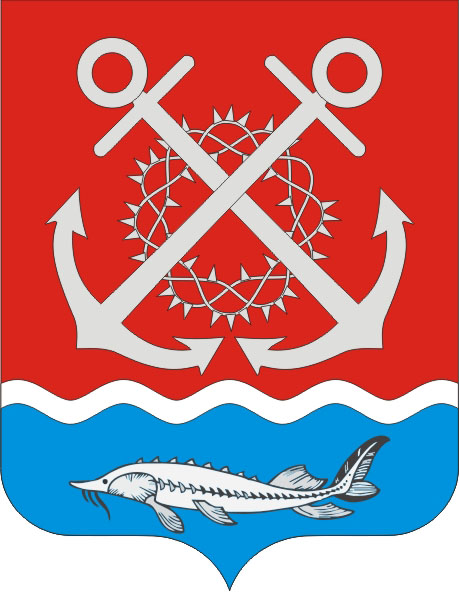 РОССИЙСКАЯ ФЕДЕРАЦИЯРОСТОВСКАЯ ОБЛАСТЬ НЕКЛИНОВСКИЙ РАЙОНМУНИЦИПАЛЬНОЕ ОБРАЗОВАНИЕ «ПОЛЯКОВСКОЕ СЕЛЬСКОЕ ПОСЕЛЕНИЕ»АДМИНИСТРАЦИЯ ПОЛЯКОВСКОГО СЕЛЬСКОГО ПОСЕЛЕНИЯПОСТАНОВЛЕНИЕх. Красный Десант    04.08.2022г.                                                                                                 № 87Об утверждении плана мероприятий на 2022–2025 годы по реализации в Поляковском сельском поселении Стратегии государственной национальной политики Российской Федерации на период до 2025 годаВ соответствии с распоряжением Правительства Российской Федерации от 20.12.2021 № 3718-р «О плане мероприятий по реализации в 2022 - 2025 гг. Стратегии государственной национальной политики Российской Федерации на период до 2025 г.», на основании Постановления Администрации Неклиновского района № 869 от 16.05.2022 года «Об утверждении плана мероприятий на 2022–2025 годы по реализации в Неклиновском районе Стратегии государственной национальной политики Российской Федерации на период до 2025 года», Администрация Поляковского сельского поселения постановляет:1. Утвердить план мероприятий на 2022-2025 годы по реализации в Поляковском сельском поселении Стратегии государственной национальной политики Российской Федерации на период до 2025 года, согласно приложения к настоящему постановлению.2. Ответственным за исполнение мероприятий, предусмотренных Планом, направлять отчеты об исполнении Плана в отдел по противодействию коррупции, работе с правоохранительными и административными органами Администрации Неклиновского района ежеквартально до 15 числа месяца, следующего за отчетным периодом.3. Настоящее постановление вступает в силу со дня его официального опубликования на официальном сайте Администрации Поляковского сельского поселения в сети «Интернет».4. Контроль за исполнением постановления оставляю за собой. Глава АдминистрацииПоляковского сельского поселения				                    А.Н. ГалицкийПриложениек постановлению АдминистрацииПоляковского сельского поселенияот 04.08. 2022 № 87ПЛАНмероприятий на 2022 – 2025 годы по реализации в Поляковском сельском поселенииСтратегии государственной национальной политики Российской Федерации на период до 2025 года№п/пНаименование мероприятияСрок исполненияОтветственный исполнительИсточник финансированияОсновное направление государственной национальной политикиИндикатор (количественный или качественны) для контроля исполнения мероприятияДокумент, подтверждающий исполнение мероприятия112345678I. Обеспечение равноправия граждан и реализация их конституционных правI. Обеспечение равноправия граждан и реализация их конституционных правI. Обеспечение равноправия граждан и реализация их конституционных правI. Обеспечение равноправия граждан и реализация их конституционных правI. Обеспечение равноправия граждан и реализация их конституционных правI. Обеспечение равноправия граждан и реализация их конституционных правI. Обеспечение равноправия граждан и реализация их конституционных правI. Обеспечение равноправия граждан и реализация их конституционных правI. Обеспечение равноправия граждан и реализация их конституционных прав1.1.Мониторинг обращений граждан о фактах нарушения принципа равноправия граждан независимо от расы, этнической принадлежности, языка, отношения к религии, убеждений, принадлежности к общественным объединениям, ПостоянноГлава администрации Поляковского сельского поселения, ведущий специалист администрации Поляковского сельского поселения.Финансирование не требуетсяОбеспечение реализации принципа равноправия граждан независимо от расы, этнической принадлежности,  языка, отношения к религии, убеждений, принадлежности к общественным объединениям, а также других обстоятельств при приеме на работу Наличие (отсутствие) фактов нарушения принципа равноправия гражданИнформационная справка2.2.Мониторинг освещения в средствах массовой информации фактов нарушения принципа равенства граждан независимо от расы, национальности, языка, отношения к религии, убеждений, принадлежности к общественным объединениям. 2022 – 2025 годыГлава администрации Поляковского сельского поселения, ведущий специалист администрации Поляковского сельского поселения.финансирование не требуетсяобеспечение равенства прав и свобод человека и гражданина независимо от расы, национальности, языка, происхождения, имущественного или должностного положения, места жительства, отношения к религии, убеждений, принадлежности к общественным объединениям.количество фактов, получивших освещение в средствах массовой информацииИнформационная справкаII. Укрепление общероссийской гражданской идентичностина основе духовно-нравственных и культурных ценностей народов Российской ФедерацииII. Укрепление общероссийской гражданской идентичностина основе духовно-нравственных и культурных ценностей народов Российской ФедерацииII. Укрепление общероссийской гражданской идентичностина основе духовно-нравственных и культурных ценностей народов Российской ФедерацииII. Укрепление общероссийской гражданской идентичностина основе духовно-нравственных и культурных ценностей народов Российской ФедерацииII. Укрепление общероссийской гражданской идентичностина основе духовно-нравственных и культурных ценностей народов Российской ФедерацииII. Укрепление общероссийской гражданской идентичностина основе духовно-нравственных и культурных ценностей народов Российской ФедерацииII. Укрепление общероссийской гражданской идентичностина основе духовно-нравственных и культурных ценностей народов Российской ФедерацииII. Укрепление общероссийской гражданской идентичностина основе духовно-нравственных и культурных ценностей народов Российской ФедерацииII. Укрепление общероссийской гражданской идентичностина основе духовно-нравственных и культурных ценностей народов Российской Федерации3.3.Содействие проведению торжественных мероприятий, приуроченных ко Дню народного единстваежегодноГлава администрации Поляковского сельского поселения,Ведущий специалист администрации Поляковского сельского поселения,МБОУ «Краснодесантская СОШ»,МБОУ «Новолакедемоновская СОШ», МБУК «Поляковский ДК» ПСП НР РО.финансирование не требуетсяформирование гражданского самосознания, патриотизма, гражданской ответственности, чувства гордости за историю России, воспитание культуры межнационального общения, основанной на уважении чести и национального достоинства граждан,не менее 100 участниковотчеты о проделанной работе;информация на сайте администрации Поляковского сельского поселения,ДК, школ, на страничках в социальных сетях.4.4.Организация и проведение мероприятий, приуроченных ко Дню Государственного флага Российской ФедерацииежегодноГлава администрации Поляковского сельского поселения,Ведущий специалист администрации Поляковского сельского поселения, МБОУ «Краснодесантская СОШ», МБОУ «Новолакедемоновская СОШ», МБУК «Поляковский ДК» ПСП НР РО.финансирование не требуетсяформирование гражданского самосознания, патриотизма, гражданской ответственности, чувства гордости за историю России, воспитание культуры межнационального общения, основанной на уважении чести и национального достоинства граждан, традиционных российских духовно-нравственных ценностейне менее 100 участников ежегодноотчеты о проделанной работе;информация на сайте администрации Поляковского сельского поселения,ДК, школ, на страничках в социальных сетях.5.5.Организация и проведение информационной акции «Декада толерантности»ежегодноМБУК «Поляковский ДК» ПСП НР РО.Финансирование не требуетсяформирование гражданского самосознания, патриотизма, гражданской ответственности, чувства гордости за историю России, воспитание культуры межнационального общения, основанной на уважении чести и национального достоинства граждан, традиционных российских духовно-нравственных ценностейне менее 300 просмотров в информационно-телекоммуникационной сети «Интернет»отчет о проделанной работеIII. Укрепление гражданского единства многонационального народа Российской Федерации (российской нации), сохранение и поддержка этнокультурного и языкового многообразия Российской ФедерацииIII. Укрепление гражданского единства многонационального народа Российской Федерации (российской нации), сохранение и поддержка этнокультурного и языкового многообразия Российской ФедерацииIII. Укрепление гражданского единства многонационального народа Российской Федерации (российской нации), сохранение и поддержка этнокультурного и языкового многообразия Российской ФедерацииIII. Укрепление гражданского единства многонационального народа Российской Федерации (российской нации), сохранение и поддержка этнокультурного и языкового многообразия Российской ФедерацииIII. Укрепление гражданского единства многонационального народа Российской Федерации (российской нации), сохранение и поддержка этнокультурного и языкового многообразия Российской ФедерацииIII. Укрепление гражданского единства многонационального народа Российской Федерации (российской нации), сохранение и поддержка этнокультурного и языкового многообразия Российской ФедерацииIII. Укрепление гражданского единства многонационального народа Российской Федерации (российской нации), сохранение и поддержка этнокультурного и языкового многообразия Российской ФедерацииIII. Укрепление гражданского единства многонационального народа Российской Федерации (российской нации), сохранение и поддержка этнокультурного и языкового многообразия Российской ФедерацииIII. Укрепление гражданского единства многонационального народа Российской Федерации (российской нации), сохранение и поддержка этнокультурного и языкового многообразия Российской Федерации6.6.Проведение  мероприятий, приуроченных ко Дню славянской письменности и культурыЕжегодномайМБУК «Поляковский ДК» ПСП НР РО.финансирование не требуетсяповышение интереса к изучению истории, культуры и языков народов Российской Федерации, значимых исторических событий, ставших основой государственных праздников и памятных дат, связанных с реализацией государственной национальной политики Российской Федерациине менее 50 участниковотчеты о проделанной работе;информация на портале Администрации Поляковского сельского поселения, на страничках в социальной сети Администрации Поляковского сп, ДК.7.7. Проведение торжественных мероприятий, приуроченных ко Дню РоссииЕжегодноиюньГлава администрации Поляковского сельского поселения,Ведущий специалист администрации Поляковского сельского поселения, МБУК «Поляковский ДК» ПСП НР РО.финансирование не требуетсяповышение интереса к изучению истории, культуры и языков народов Российской Федерации, значимых исторических событий, ставших основой государственных праздников и памятных дат, связанных с реализацией государственной национальной политики Российской Федерациине менее 100 участниковотчеты о проделанной работе;информация на портале Администрации Поляковского сельского поселения, на страничках в социальной сети Администрации Поляковского сп, ДК.8.8.Проведение семинаров-совещаний, «круглых столов» работников органов и учреждений культуры (клубов, библиотек,  национальных культурных автономий) по вопросам укрепления единства российской нации и этнокультурного развития народов России, проживающих в Ростовской областиежегодноМБУК «Поляковский ДК» ПСП НР РО.финансирование не требуетсясовершенствование системы профессиональной подготовки специалистов по истории и культуре народов Ростовской области; предупреждение попыток фальсификации истории Россиине менее20 участниковотчет о проделанной работе9.9.Участие в  Международном фестивале национальных культур «Берега дружбы»ежегодноГлава администрации Поляковского сельского поселения,Ведущий специалист администрации Поляковского сельского поселения, МБУК «Поляковский ДК» ПСП НР РО.в пределах средств, предусмотренных в бюджете сохранение и развитие культуры межнациональных (межэтнических) отношений в Российской Федерации;популяризация и распространение классических и современных произведений литературы и искусства народов Российской Федерации, народного художественного творчества.не менее30 участниковотчет о проделанной работе10.10.Участие в  Межрегиональном празднике национальных культур «Народы Дона дружная семья»ежегодноМБУК «Поляковский ДК» ПСП НР РО.в пределах средств, предусмотренных в бюджете сохранение и приумножение духовного, исторического и культурного наследия и потенциала многонационального народа Ростовской области(российской нации) посредством пропаганды идей патриотизма, единства и дружбы народов.отчет о проделанной работеIV. Обеспечение межнационального и межрелигиозного мира и согласия, гармонизации межнациональных (межэтнических) отношенийIV. Обеспечение межнационального и межрелигиозного мира и согласия, гармонизации межнациональных (межэтнических) отношенийIV. Обеспечение межнационального и межрелигиозного мира и согласия, гармонизации межнациональных (межэтнических) отношенийIV. Обеспечение межнационального и межрелигиозного мира и согласия, гармонизации межнациональных (межэтнических) отношенийIV. Обеспечение межнационального и межрелигиозного мира и согласия, гармонизации межнациональных (межэтнических) отношенийIV. Обеспечение межнационального и межрелигиозного мира и согласия, гармонизации межнациональных (межэтнических) отношенийIV. Обеспечение межнационального и межрелигиозного мира и согласия, гармонизации межнациональных (межэтнических) отношенийIV. Обеспечение межнационального и межрелигиозного мира и согласия, гармонизации межнациональных (межэтнических) отношенийIV. Обеспечение межнационального и межрелигиозного мира и согласия, гармонизации межнациональных (межэтнических) отношений11.Организация и проведение тематического флешмоба, посвященного Дню солидарности в борьбе с терроризмом, распространение информационных буклетов по противодействию терроризму и экстремизму в молодежной средеОрганизация и проведение тематического флешмоба, посвященного Дню солидарности в борьбе с терроризмом, распространение информационных буклетов по противодействию терроризму и экстремизму в молодежной средеежегодноГлава администрации Поляковского сельского поселения,Ведущий специалист администрации Поляковского сельского поселения, МБУК «Поляковский ДК» ПСП НР РО.финансирование не требуетсяраспространение в обществе установок о неприятии и недопущении пропаганды идей экстремизма, ксенофобии, национальной исключительности, нацизма и их оправданияучастие не менее 30 человекотчет о проделанной работе12.Районная акция-память «Мы за мир, мы против терроризма»Районная акция-память «Мы за мир, мы против терроризма»ЕжегодноМБУК «Поляковский ДК» ПСП НР РО.финансирование не требуетсяВоспитание толерантности, профилактика экстремизма, укрепление активной гражданской позициине менее 20 участниковотчеты о проделанной работе;информация на портале Администрации Поляковского сельского поселения, на страничках в социальной сети Администрации Поляковского сп, ДК.13.Цикл мероприятий к Международному дню толерантности «Мы все едины под небом России»Цикл мероприятий к Международному дню толерантности «Мы все едины под небом России»Ноябрь 2022 г.МБУК «Поляковский ДК» ПСП НР РО.Финансирование не требуетсяВовлечение детей и молодежи в проведении мероприятий по профилактики проявления межнациональной нетерпимости либо вражды в детской и молодежной средене менее 50 участниковотчеты о проделанной работе;информация на портале Администрации Поляковского сельского поселения, на страничках в социальной сети Администрации Поляковского сп, ДК.V. Обеспечение участия институтов гражданского общества в реализации целей и задач государственной национальной политики Российской ФедерацииV. Обеспечение участия институтов гражданского общества в реализации целей и задач государственной национальной политики Российской ФедерацииV. Обеспечение участия институтов гражданского общества в реализации целей и задач государственной национальной политики Российской ФедерацииV. Обеспечение участия институтов гражданского общества в реализации целей и задач государственной национальной политики Российской ФедерацииV. Обеспечение участия институтов гражданского общества в реализации целей и задач государственной национальной политики Российской ФедерацииV. Обеспечение участия институтов гражданского общества в реализации целей и задач государственной национальной политики Российской ФедерацииV. Обеспечение участия институтов гражданского общества в реализации целей и задач государственной национальной политики Российской ФедерацииV. Обеспечение участия институтов гражданского общества в реализации целей и задач государственной национальной политики Российской ФедерацииV. Обеспечение участия институтов гражданского общества в реализации целей и задач государственной национальной политики Российской Федерации14.Привлечение к работе в общественном совете, иных экспертно-консультативных органах представителей этнокультурных общественных объединений и религиозных организацийПривлечение к работе в общественном совете, иных экспертно-консультативных органах представителей этнокультурных общественных объединений и религиозных организаций2022 – 2025 годыГлава администрации Поляковского сельского поселения,Ведущий специалист администрации Поляковского сельского поселенияфинансирование не требуетсяучастие общественных советов и иных консультативных органов, созданных при Администрации Неклиновского района, в деятельности по укреплению общероссийской гражданской идентичности, гармонизации межнациональных (межэтнических) и межрелигиозных отношений, обеспечению социальной и культурной адаптации иностранных граждан в РФ и их интеграции в российское обществоколичество представителей национальных общественных объединений и религиозных организаций, включенных в состав общественного совета.отчет о проделанной работе